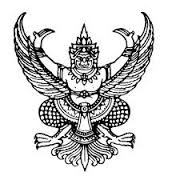 วันที่................ เดือน ..............................................พ.ศ. ………………เรียน	............................................................ข้าพเจ้า………………………………………ตำแหน่ง...........................................ขออนุญาตใช้รถ(ไปไหน)………………….........................เพื่อ.................................................................................................................................................................................................มีคนนั่ง..................คนในวันที่.........................................................เวลา..............................น.ถึงวันที่...........................................................................เวลา.............................น. .................................................ผู้ขออนุญาต(..................................................) ..................................................วัน/เดือน/ปี...............................................................................................................................................................................................................................................				ความเห็นผู้ควบคุมยานพาหนะ...............................................................................................................................ผู้ขอใช้และรับกุญแจรถ..………………………………				     .................................................ผู้ควบคุมยานพาหนะตำแหน่ง…………………………………………………….			     (................................................)วัน/เดือน/ปี......................................................					     .................................................วัน/เดือน/ปี (  ) อนุมัติ            (  ) ไม่อนุมัติ........................................ ........................................................ผู้มีอำนาจสั่งใช้รถ                                                                                                                                                                                                 		(.......................................................)                                                                                                              		.........................................................วัน/เดือน/ปี............................................................................................................................................................................................................................................วันที่................ เดือน ..............................................พ.ศ. ………………เรียน	............................................................ข้าพเจ้า………………………………………ตำแหน่ง...........................................ขออนุญาตใช้รถ(ไปไหน)………………….........................เพื่อ.................................................................................................................................................................................................มีคนนั่ง..................คนในวันที่.........................................................เวลา..............................น.ถึงวันที่...........................................................................เวลา.............................น. .................................................ผู้ขออนุญาต(..................................................) ..................................................วัน/เดือน/ปี...............................................................................................................................................................................................................................................				ความเห็นผู้ควบคุมยานพาหนะ...............................................................................................................................ผู้ขอใช้และรับกุญแจรถ..………………………………				     .................................................ผู้ควบคุมยานพาหนะตำแหน่ง…………………………………………………….			     (................................................)วัน/เดือน/ปี......................................................					     .................................................วัน/เดือน/ปี (  ) อนุมัติ            (  ) ไม่อนุมัติ........................................ ........................................................ผู้มีอำนาจสั่งใช้รถ                                                                                                                                                                                                 		(.......................................................)                                                                                                              		.........................................................วัน/เดือน/ปี                                     